Mesurer des longueurs CE2Corrigés des exercices p96-97Cherchons : ➞ C’est Kim qui a raison : la coccinelle mesure 5 millimètres.Qu’est-ce qui peut mesurer quelques millimètres ? ➞ Un insecte, une perle, une miette… Quelques centimètres ? ➞ Une gomme, un bouchon de stylo, un cheveu court… Quelques décimètres ? ➞ Une règle de bureau, un cheveu long, un lacet…Quelques mètres ? ➞ La hauteur d’un arbre, un ruban de GRS, la plinthe d’une pièce… Quelques kilomètres ? ➞ Divers trajets autour de l’école, le tour d’une île…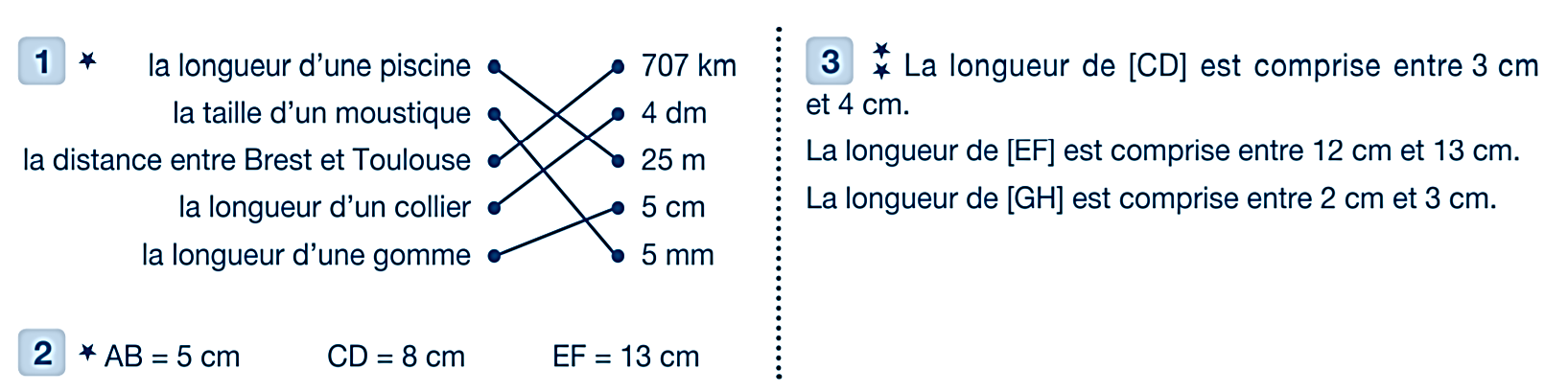 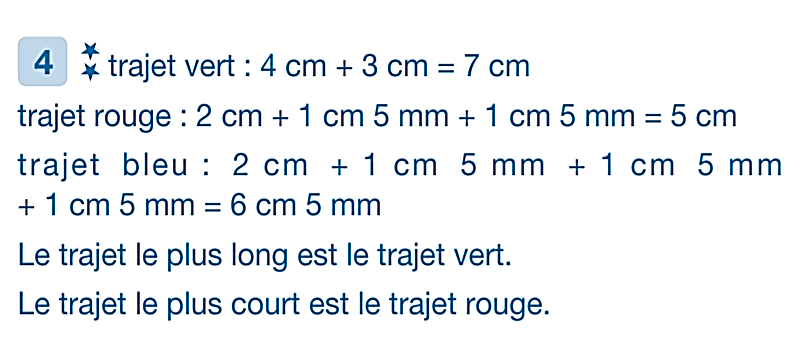 Pour l’exercice 5, je vérifierai vos tracés en classe.